Curriculum Overview for BusinessYear 11Half Term 5 & 6: The interdependent nature of businessSubstantive knowledge Key Knowledge:Explain and apply ethical considerations, the impact of them, different influences on businesses, benefits and drawbacks of being environmentally friendly, sustainable, describe the economic climate, discuss strategies that businesses can use to respond to economic climate challenges. Discuss globalisation and international branding. How does business interlink? Apply financial information to business decisions in all areas. Disciplinary Knowledge:Identify, evaluate, analyse, explain, show understanding, apply knowledge on key aspects of all business areas. Learn to adopt a synoptic approach and recommend business decisions. Revise all areas of business and practise exam technique in order to answer multi choice as well as extended answers. Paper 1:Business Activity, Marketing and People18th May PMPaper 2 :Operations, Finance, Influences on Business and the interdependent nature of business.12th June PM 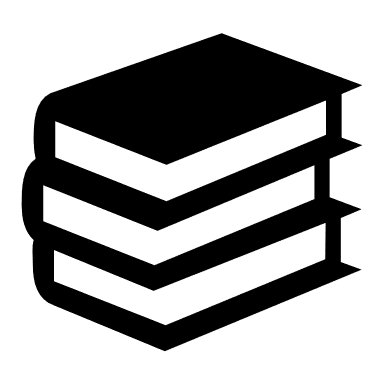 Model readingReading out loudSkim and Scan of source informationDecoding termsEtymology of key termsHalf Term 5 & 6: The interdependent nature of businessSubstantive knowledge Key Knowledge:Explain and apply ethical considerations, the impact of them, different influences on businesses, benefits and drawbacks of being environmentally friendly, sustainable, describe the economic climate, discuss strategies that businesses can use to respond to economic climate challenges. Discuss globalisation and international branding. How does business interlink? Apply financial information to business decisions in all areas. Disciplinary Knowledge:Identify, evaluate, analyse, explain, show understanding, apply knowledge on key aspects of all business areas. Learn to adopt a synoptic approach and recommend business decisions. Revise all areas of business and practise exam technique in order to answer multi choice as well as extended answers. Paper 1:Business Activity, Marketing and People18th May PMPaper 2 :Operations, Finance, Influences on Business and the interdependent nature of business.12th June PM 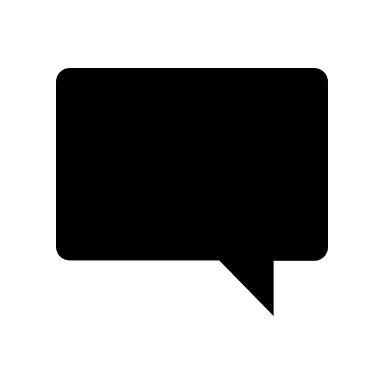 Ethics, Child Labour, Ethical marketing, Fairtrade, Environmentally friendly, sustainable production, renewable resources, non-renewable resources, recycling, global warming, ethical businesses, waste disposal, pollution, climate change, economic climate, income, customers, consumer income, level of employment, level of unemployment, Gross domestic product (GDP)Level of income, economic growth, recession, distribution of income, international economic climate. Globalisation, international branding, Capital, Free trade, trade, tariff, quota, regulations, multinational companies, unit cost, productivity.Interdependent Nature of BusinessHalf Term 5 & 6: The interdependent nature of businessSubstantive knowledge Key Knowledge:Explain and apply ethical considerations, the impact of them, different influences on businesses, benefits and drawbacks of being environmentally friendly, sustainable, describe the economic climate, discuss strategies that businesses can use to respond to economic climate challenges. Discuss globalisation and international branding. How does business interlink? Apply financial information to business decisions in all areas. Disciplinary Knowledge:Identify, evaluate, analyse, explain, show understanding, apply knowledge on key aspects of all business areas. Learn to adopt a synoptic approach and recommend business decisions. Revise all areas of business and practise exam technique in order to answer multi choice as well as extended answers. Paper 1:Business Activity, Marketing and People18th May PMPaper 2 :Operations, Finance, Influences on Business and the interdependent nature of business.12th June PM 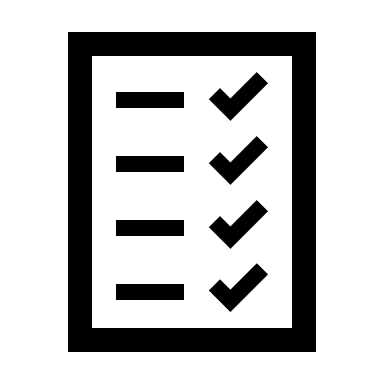 Formative assessmentKnowledge checksQuizPractice questionsSummative assessmentEnd of unit assessmentHalf Term 5 & 6: The interdependent nature of businessSubstantive knowledge Key Knowledge:Explain and apply ethical considerations, the impact of them, different influences on businesses, benefits and drawbacks of being environmentally friendly, sustainable, describe the economic climate, discuss strategies that businesses can use to respond to economic climate challenges. Discuss globalisation and international branding. How does business interlink? Apply financial information to business decisions in all areas. Disciplinary Knowledge:Identify, evaluate, analyse, explain, show understanding, apply knowledge on key aspects of all business areas. Learn to adopt a synoptic approach and recommend business decisions. Revise all areas of business and practise exam technique in order to answer multi choice as well as extended answers. Paper 1:Business Activity, Marketing and People18th May PMPaper 2 :Operations, Finance, Influences on Business and the interdependent nature of business.12th June PM 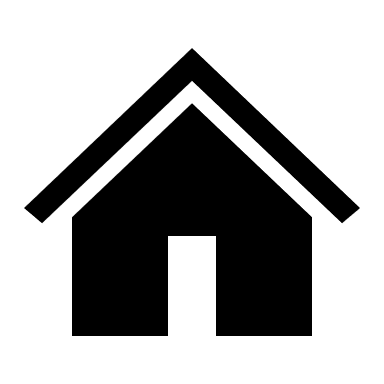 SenecaPractice questionsRevision tasksResearch tasks